International Conference on:“Perspectives in Industry Digitalization and Advanced Manufacturing in the Black Sea Region”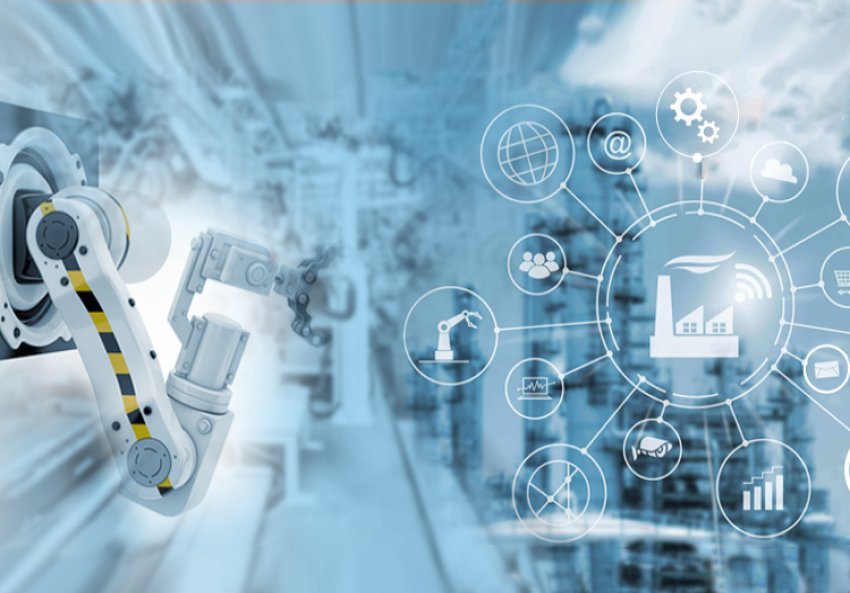 November 18th, 2020Zaporizhzhya Polytechnic National University Zaporizhzhya, Ukrainein cooperation with National University «Yuri Kondratyuk Poltava Polytechnic» Poltava, UkraineLviv Polytechnic National University Lviv, UkraineBackgroundIndustry is one of the pillars of the European economy – the manufacturing sector in the European Union accounts for 2 million enterprises, 33 million jobs and 60% of productivity growth. The ubiquitous use of sensors, the expansion of wireless communication and networks, the deployment of increasingly intelligent robots and machines – as well as increased computing power at lower cost and the development of 'big data' analytics – has the potential to transform the way goods are manufactured in Europe.The European Parliament laid down a financial envelope for the Digital Europe Programme for the period 2021-2027 and introduced a special definition for European Digital Innovation Hubs for the purpose of transparent distribution of funds. The European Digital Innovation Hub is a legal entity selected to provide or ensure access to technological expertise and experimentation facilities, to enable the digital transformation of industry, as well as facilitate access to finance. As information communication technologies (ICT) facilitate the networked manufacturing systems, implying interoperable systems, information interchange, and decentralized control and decision-making, the need for coordinated efforts among industries and countries from the Black Sea region is more important than ever. PurposeThe event aims to offer a framework for exchanging good practices and sharing models for developing cooperation between universities and socio-economic community as innovation clusters, networks and project consortia, where IT & C Solutions including artificial intelligence and other tools could contribute towards Industry Digitalization. ParticipantsAt the event, there will be invited decision makers, government representatives, members of parliament, representatives of local authorities, academics, students, experts in the field, ambassadors and representatives of diplomatic missions of EU and neighbouring countries and other international organizations, journalists.Scientific CommitteeProf. Sergey Subbotin, NU "Zaporizhzhia Polytechnic", UkraineProf. Galina Shilo, NU "Zaporizhzhia Polytechnic", UkraineProf. Galyna Tabunshchyk, NU "Zaporizhzhia Polytechnic", Ukraine Dr. Anzhelika Parkhomenko, NU "Zaporizhzhia Polytechnic", Ukraine Prof. Oleh Matviykiv, Lviv Polytechnic National University, UkraineProf. Mykhaylo Lobur, Lviv Polytechnic National University, UkraineProf Duriagina Zoya, Dortmund University of Applied Sciences and Arts, GermanyProf. Carsten Wolff, Dortmund University of Applied Sciences and Arts, GermanyAs. Prof. Joost Vennekens, Katholieke Universiteit Leuven, BelgiumProf. Karsten Henke, Technical University of Ilmenay, GermanyDr. Peter Arras, Katholieke Universiteit Leuven, BelgiumProf. Doru Ursutiu, University of Transylvania at Brasov, RomaniaProf. Ioan Sacală, “Politehnica” University of Bucharest, RomaniaOrganizing CommitteeProf. Sergiy Byelikov, National University "Zaporizhzhia Polytechnic", UkraineProf. Volodymyr Onyshchenko, National University «Yuri Kondratyuk Poltava Polytechnic», UkraineProf. Yurii Bobalo, Lviv Polytechnic National University Lviv, UkraineProf. David Luengo, Madrid Polytechnic University, SpainProf. Dr. Peter Schulz, HAW HamburgMykhaylo Bubnov, CEO of Schneider Electric, UkraineContact: Dr. Dmytro Pavlenko, NU "Zaporizhzhia Polytechnic", Ukraine e-mail: dvp1977dvp@gmail.comProf. Eden MAMUT, PhD, Eng., Secretary GeneralBlack Sea Universities Network124 Mamaia Avenue 900527 Constantza, Romania Http://bsun.org/Phone/Fax: +40 241 606 462GSM: +40 748 142 615 Email: emamut@bsun.orgProgram10:00 Opening SessionProf. Sergey BELYKOV, Rector of NU "Zaporizhzhia Polytechnic" Presentation of the University History - Dedicated to the 120th Anniversary of the UniversityProf. Volodymyr ONYSHCHENKO, National University «Yuri Kondratyuk Poltava Polytechnic», UkraineProf. Oleh MATVIYKIV, Lviv Polytechnic National University, UkraineProf. Pericles MITKAS, BSUN PresidentDr. Steffi FRIEDRICHS, AcumenIST, BelgiumPresentation of the MOTOR SICH Company from Zaporizhzhia  10:30 Plenary Session on “Advanced Concepts on Industrial Digitalization”Moderator: Prof. Eden MAMUTKeynote speeches:10:30 Acad. Ion DUMITRACHE, “Politehnica” University of Bucharest, Next Generation Enterprise in the Context of Cyber Physical Systems10:45 Bernhard EBERL, Alexandru CAZACU, PTC, Academic Solutions for Teaching Industrial Digitalization and Advanced Manufacturing11:15 Horst ORSOLITS MSC, University of Applied Sciences Technikum Vienna, Virtual Engineering Applied in a Digital Learning Factory11:30 Coffee break   11:45 Session on “Educating for Digital Transformation”Moderator: Acad. Ion DUMITRACHE11:45 Prof. Alin MOLDOVEANU, “Politehnica” University of Bucharest, The Perception of the Reality beyond our Senses – Sound of Vision Project12:00 Ahmet Bugra YASAR, Zafer KARADAYI, Dr. Cumali YASAR, University of Canakkale, Turkey, In-Service Training for Technical Services Using VR-Supported Applications12:15 Assoc. Prof. Dr. Doru BARDAC, Dr. Florin TEODORESCU “Politehnica” University of Bucharest, Promoting Smart Manufacturing Technologie in the Car Manufacturing Industry12:30 Mykhaylo BUBNOV, Schneider Electric, Ukraine, Digital Transformation in Ukraine and Cooperation with Universities12:45 Anton KROTYUK, TeraWatt Solutions GmbH, Germany, Maintenance, Digitalization and Optimization13:00 Andrii PUZIK, INFOCOM LTD, Ukraine, AI, Robots & Smart Solutions by INFOCOM LTD Developers13.15 Denys ROMANIUK, National Technical University of Ukraine “Igor Sikorsky Kyiv Polytechnic Institute” Dr. Galina SHILO, NU "Zaporizhzhia Polytechnic", Anastasiia LEBEDIEVA-DYCHKO, ALD engineering company, Ukraine, Convenient Positioning System for Construction Sites13.30 Bohdan BORIAK, Candidate of Engineering Sciences; Assoc. Prof. Dr. Oleksandr SHEFER, Assoc. Prof. Vasil HALAI, Candidate of Engineering Sciences, National University «Yuri Kondratyuk Poltava Polytechnic», Digital Signals Adaptive Filtration and Forecast Methods13.40 Prof. Dumitru NEDELCU, “Gheorghe Asachi” Technical University of Iasi, Romania, Smart 3D Printing13.50 Tural VELIZADE, Western Caspian University, Azerbaijan, Importance of Caspian Countries for Energy Security in Europe  14:00 Final conclusions and closure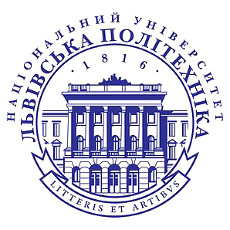 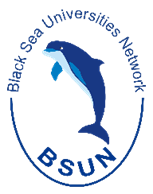 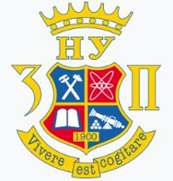 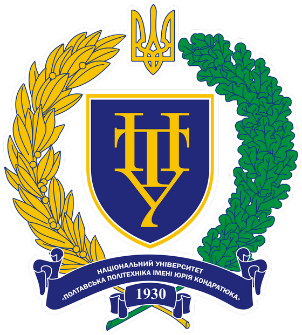 